FOTOFIKSĀCIJAPasūtītājs:		Valsts akciju sabiedrība "Latvijas dzelzceļš", reģ. Nr. LV 40003032065, Gogoļa iela 3, Rīga, LV-1547Objekta nosaukums:  	Korezējošas caurules aukstam/karstam ūdenim nomaiņa siltummezglā un bojātās ugunsdzēsības ūdensvada caurules nomaiņa sūkņu stacijā, pie ievada ēkā Turgeņeva ielā 21, Rīgā 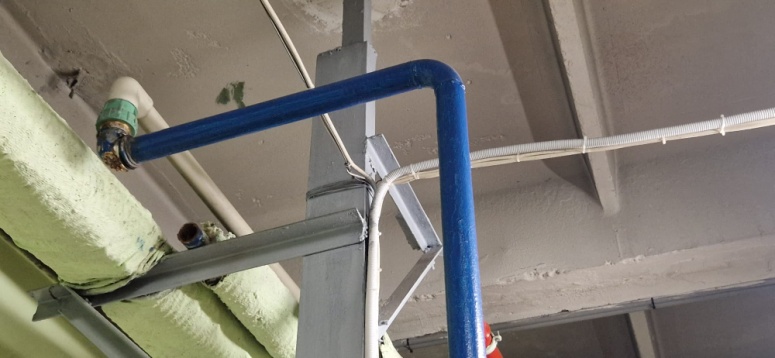 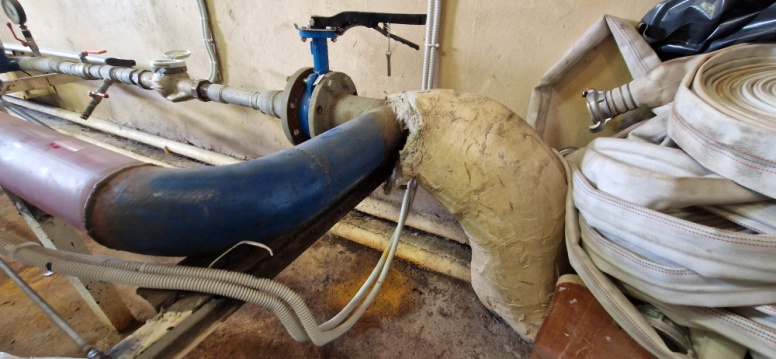 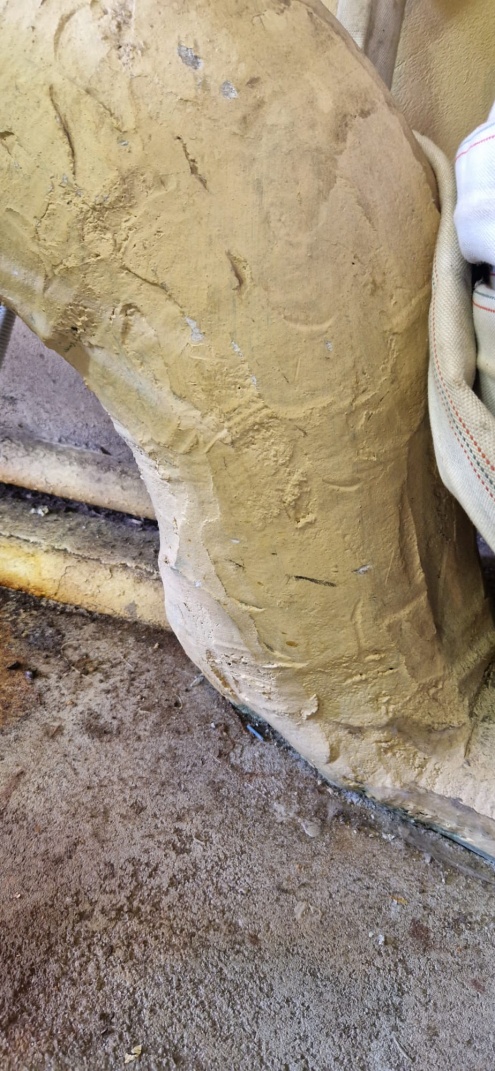 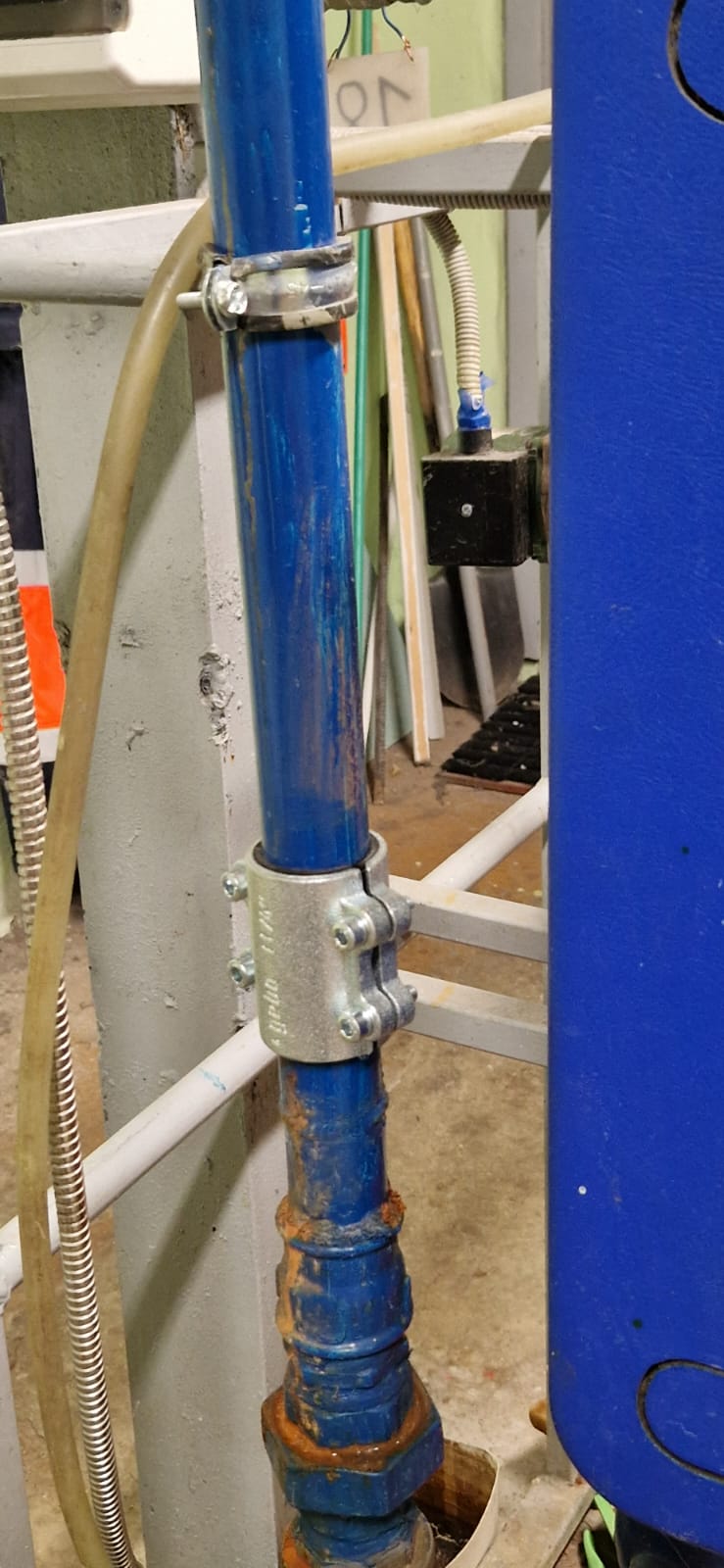 